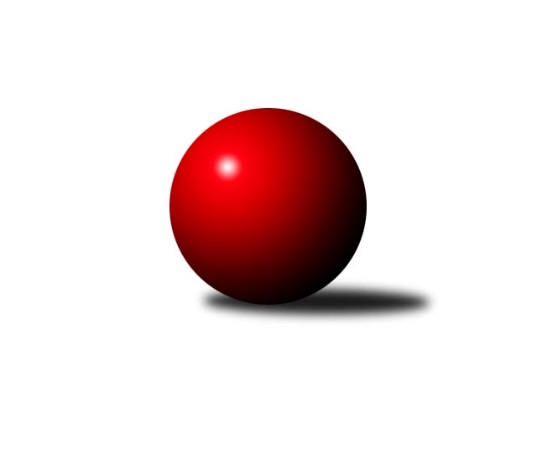 Č.1Ročník 2020/2021	5.7.2020Nejlepšího výkonu v tomto kole: 2100 dosáhlo družstvo: KK Konstruktiva Praha ALetní liga - skupina B 2020/2021Výsledky 1. kolaSouhrnný přehled výsledků:SKK Bohušovice	- TJ Vršovice B		dohrávka		5.7.KK Konstruktiva Praha A	- SKK Bílina		dohrávka		5.7.KK Konstruktiva Praha A	- SKK Bohušovice	2:4	2140:2158	9.5:6.5	11.7.Tabulka družstev:	1.	SKK Bílina	0	0	0	0	0.0 : 0.0 	0.0 : 0.0 	 0	0	2.	SKK Bohušovice	0	0	0	0	0.0 : 0.0 	0.0 : 0.0 	 0	0	3.	TJ Vršovice B	0	0	0	0	0.0 : 0.0 	0.0 : 0.0 	 0	0	4.	KK Konstruktiva Praha A	0	0	0	0	0.0 : 0.0 	0.0 : 0.0 	 0	0Podrobné výsledky kola:	 KK Konstruktiva Praha A	2140	2:4	2158	SKK Bohušovice	Emilie Somolíková	114 	 139 	 143 	144	540 	 0.5:3.5 	 595 	 155	144 	 152	144	Milan Perníček	Jaroslav Pleticha st.	140 	 148 	 134 	124	546 	 4:0 	 495 	 129	116 	 133	117	Martin Perníček	Eva Václavková	139 	 138 	 113 	122	512 	 3:1 	 497 	 130	127 	 131	109	Milan Slabý	Ludmila Johnová	121 	 146 	 142 	133	542 	 2:2 	 571 	 155	145 	 132	139	Radek Šípekrozhodčí: Jiří HnízdilNejlepší výkon utkání: 595 - Milan PerníčekPořadí jednotlivců:	jméno hráče	družstvo	celkem	plné	dorážka	chyby	poměr kuž.	MaximumSportovně technické informace:Starty náhradníků:registrační číslo	jméno a příjmení 	datum startu 	družstvo	číslo startu
Hráči dopsaní na soupisku:registrační číslo	jméno a příjmení 	datum startu 	družstvo	Program dalšího kola:Nejlepší šestka kola - absolutněNejlepší šestka kola - absolutněNejlepší šestka kola - absolutněNejlepší šestka kola - absolutněNejlepší šestka kola - dle průměru kuželenNejlepší šestka kola - dle průměru kuželenNejlepší šestka kola - dle průměru kuželenNejlepší šestka kola - dle průměru kuželenNejlepší šestka kola - dle průměru kuželenPočetJménoNázev týmuVýkonPočetJménoNázev týmuPrůměr (%)Výkon1xMilan PerníčekBohušovice5681xMilan PerníčekBohušovice117.45681xLudmila JohnováKonstruktiva 5561xMilan SlabýBohušovice108.35241xLukáš UhlířBílina5351xRadek ŠípekBohušovice106.445151xEva VáclavkováKonstruktiva 5271xLudmila JohnováKonstruktiva 106.365561xMilan SlabýBohušovice5241xLukáš UhlířBílina102.345351xEmilie SomolíkováKonstruktiva 5211xEva VáclavkováKonstruktiva 100.81527